Translate messageTurn off for: CzechDobrý den,děkujeme za váš zájem o spolupráci s platebním systémem GoPay.Dle aktuálních akceptačních politik našich partnerů nejsme schopni procesovat přímé příjmy darů přes vaše stránky.Tímto bychom vám tedy chtěli sdělit, že se nebudeme vašeho výběrového řízení účastnit.Děkuji za pochopení.Translate messageTurn off for: CzechDobrý den,děkujeme Vám za Váš zájem o produkty a služby ČSOB.Váš dotaz konzultujeme s odborným útvarem. Odpověď zašleme v nejkratším možném termínu.S pozdravem,Československá obchodní banka, a. s.
Klientské centrum

http://www.csob.cz/11/9/16V případě dotazů mě kdykoliv kontaktujte. S pozdravemKamil Štěpánek • Key Account Manager
+420 725 399 156 • kamil.stepanek@gopay.cz11/7/16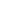 